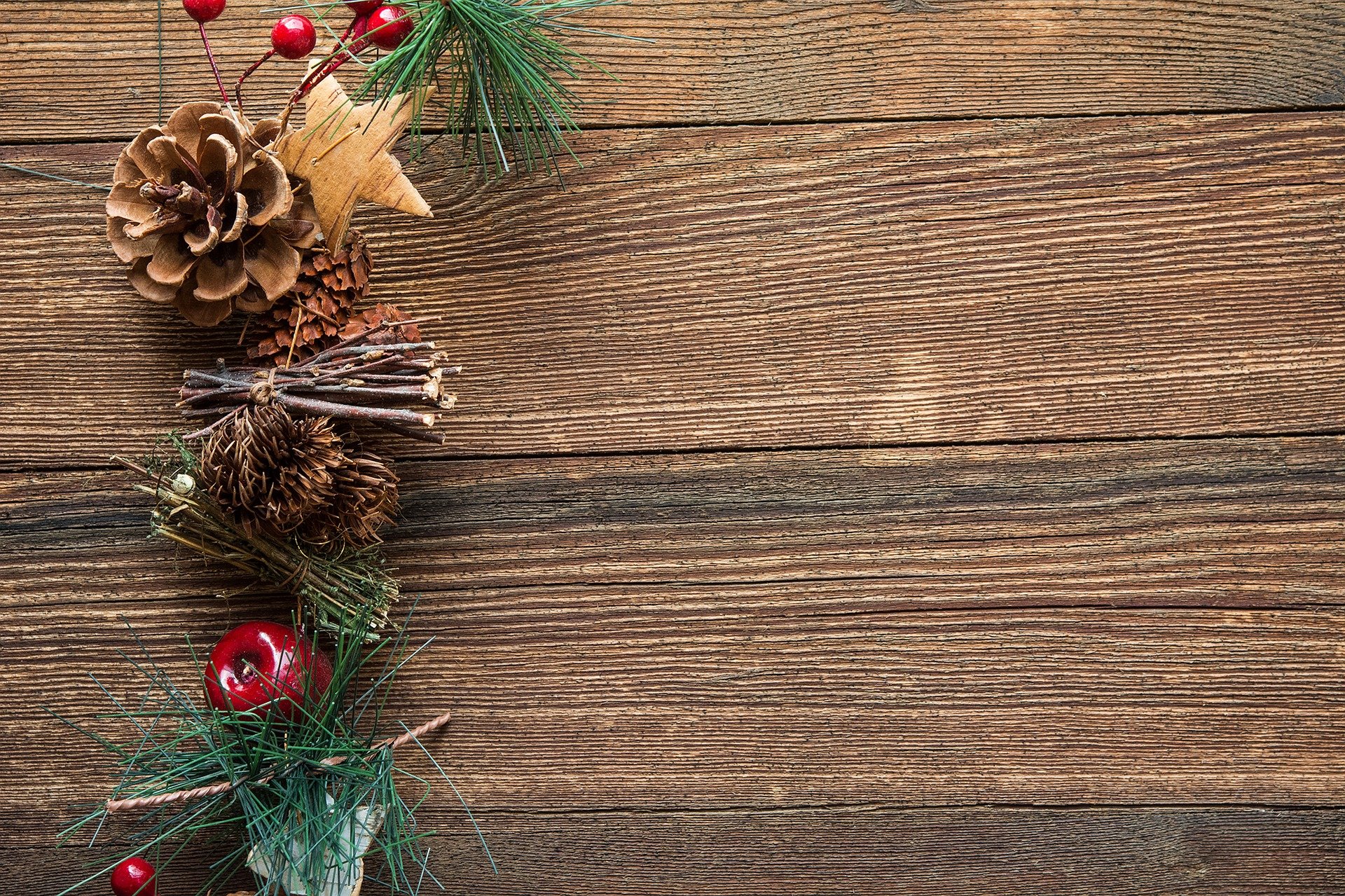 Lausegger im Glas	Saftige Kohlroulade im Natursafterl mit Kartoffel und gemischten Blattsalat		€ 12,50Vorspeisen	Beef Tartar klassisch garniert 									€ 9,50	HauptspeisenBurger „Lausegger Style“Speck, Tomate, Gurke, Wedges und gebackene Zwiebelringe				€ 14,50HausspießSchweinemedaillions, Kräuterbutter, Pommes rustikal und Joghurtdip			€ 16,50Wiener Schnitzel mit Pommes									€ 11,50Cordon Bleu mit Pommes									€ 13,50Käsnudel, braune Butter und gemischter Blattsalat						€ 10,50Gemischter Blattsalat										€   4,50	Mehlspeisen je € 3,00ApfelstrudelZwetschken-StreuselkuchenKardinalschnitte